Муниципальное  бюджетное общеобразовательное учреждение «Алексеевская  средняя общеобразовательная школа № 2 имени Героя Советского Союза Ивана Егоровича Кочнева  Алексеевского муниципального района Республики Татарстан»Конспект урока по математике по теме «Угол. Виды углов» для учащихся второго класса                                                                                                                                                                                                Конспект разработала                                                                                                                                                                                                                           учитель начальных классов Зиганшина Лейсан ИльдусовнаП.г.т.Алексеевское, 2022г.Математика. 2 класс. УМК «Школа России»Тема урока. Угол. Виды углов.Организационная структура урокаТип урока: открытие нового знания.Тип урока: открытие нового знания.Тип урока: открытие нового знания.Цель урока: формирование представления о геометрической фигуре «угол» и о видах угла.Цель урока: формирование представления о геометрической фигуре «угол» и о видах угла.Цель урока: формирование представления о геометрической фигуре «угол» и о видах угла.Педагогическая задача: образовательные:-формировать представление о геометрической фигуре «угол», о видах угла: «прямой», «тупой», «острый»;- формировать познавательный интерес  к математике.развивающие:- развить познавательные процессы (особенно, внимание, восприятие, мышление);- развить мыслительные процессы (анализ, синтез, классификация).воспитательные:- воспитывать интерес к профессии строителя, уважение к истории своей страны, к мнению других;Педагогическая задача: образовательные:-формировать представление о геометрической фигуре «угол», о видах угла: «прямой», «тупой», «острый»;- формировать познавательный интерес  к математике.развивающие:- развить познавательные процессы (особенно, внимание, восприятие, мышление);- развить мыслительные процессы (анализ, синтез, классификация).воспитательные:- воспитывать интерес к профессии строителя, уважение к истории своей страны, к мнению других;Педагогическая задача: образовательные:-формировать представление о геометрической фигуре «угол», о видах угла: «прямой», «тупой», «острый»;- формировать познавательный интерес  к математике.развивающие:- развить познавательные процессы (особенно, внимание, восприятие, мышление);- развить мыслительные процессы (анализ, синтез, классификация).воспитательные:- воспитывать интерес к профессии строителя, уважение к истории своей страны, к мнению других;Планируемые результатыПланируемые результатыПланируемые результатыПредметные:познакомятся: с геометрической фигурой «Угол»;научатся: отличать разные виды угловМетапредметные:Познавательные: определять признаки разных видов углов; строить рассуждения в форме связных простых суждений;Регулятивные: определять цель деятельности на уроке с помощью учителя и самостоятельно;Коммуникативные: учитывать разные мнения, формировать собственное мнение и позицию.Личностные: иметь адекватную позитивную самооценку.Ресурсы: Учебник Математика 2 класс, 2 часть. М.И.Моро, М.А.Бантова, толковый словарь С.И.Ожегова;мультимедиа , экран, компьютер, презентация,  линейка угольник, модели луча и углов, изображение ломаной линии, гор, три флажка; цветная бумага, клёпка, клей.Ресурсы: Учебник Математика 2 класс, 2 часть. М.И.Моро, М.А.Бантова, толковый словарь С.И.Ожегова;мультимедиа , экран, компьютер, презентация,  линейка угольник, модели луча и углов, изображение ломаной линии, гор, три флажка; цветная бумага, клёпка, клей.Ресурсы: Учебник Математика 2 класс, 2 часть. М.И.Моро, М.А.Бантова, толковый словарь С.И.Ожегова;мультимедиа , экран, компьютер, презентация,  линейка угольник, модели луча и углов, изображение ломаной линии, гор, три флажка; цветная бумага, клёпка, клей.Этап урокаВремяСодержание деятельности учителяСодержание деятельности обучающегося(осуществляемые действия)Формируемые способы деятельности обучающегосяМотивация к учебной деятельности1,5 мин–Добрый день, ребята! Садитесь. Меня зовут Лейсан Ильдусовна. Я вас приглашаю на урок математики!-Вы просмотрите сейчас видео и скажите, как данное представление связано с математикой. (Видео) Какое шоу вы посмотрели?-Это яркое световое зрелище, которое создано, ребята, с помощью чего?Просматривают фрагмент видео (Лазерное шоу)Отвечают на вопросы учителя- Лазерное шоу.- С помощью лучей.Устанавливать закономерности и использовать их при выполнении заданийАктуализация знаний1,5мин- А сейчас обратите внимание на эти фотографии. Что вы видите?-Что общего между ними?- Но у нас урок математики! А в математике встречаются лучи?-Какие?-Вспомним, что такое луч.-Солнце, свет фонаря, маяк.- Все имеют лучи.-Да-Числовой луч, геометрический луч.Луч – это часть прямой, ограниченный с одной стороны точкой. Луч имеет начало, но не имеет конца.Выделять существенную информацию.Постановка учебной задачи2 мин-Ребята, что у меня в руках?-А сейчас я его преобразую в новую фигуру.-Как вы думаете, как называется данная фигура?- Попробуйте определить тему урока. -Тема нашего урока «Угол. Виды углов»-Изучая эту тему, что мы узнаем?-С чем познакомимся?-Чему научимся?-Луч-Угол-Угол. Виды углов.-Что такое угол.-Познакомимся с разными видами углов.- Научимся определять, сравнивать и применять углы.Принимать и сохранять учебную цель и задачуОткрытие нового знания, способа действия.5.Физминутка.6.Включение нового знания.Работа с учебником.7.Связь темы урока с жизнью8.	Практическая работа.9.Итог урока. Рефлексия6 мин- Ребята, скажите, что изображено на доске?- Что образуют звенья ломаной?-На что похожи эти углы?- Совершенно верно. Горы на чертеже превращаются в настоящие горы.- Мы на уроке совершим путешествие по горной тропе, и каждый раз, получая новые знания, мы будем покорять вершины.-Готовы к путешествию? Тогда в путь!- Ребята, посмотрите на угол. -Чем образован угол?-Сколько лучей?-Что можете сказать о начале лучей, образующих угол?- Попробуйте дать определение углу.-Что такое угол?-Повторим все вместе: «Угол это геометрическая фигура, образованная двумя лучами, исходящими из одной точки.-Два луча это его стороны, а точка – вершина угла.-Вы узнали, что такое угол?- Молодцы. Вы покорили первую вершину! Мы устанавливаем на вершине флаг.У меня в руках лист бумаги. -Как вы думаете, можно ли из листа бумаги сделать угол?-Я сейчас вас научу делать угол. На столах у вас лежит лист бумаги, клей и заклёпка. Они нам пригодятся для изготовления угла. Вы будете работать в парах. -Раскройте клей заранее. -На листе бумаги есть отверстие. Положите лист перед собой красным цветом вверх. Отверстие должно остаться справой или слевой стороны листа. -Я сейчас сверну данный лист, посмотрите внимательно, как я это делаю и повторите то же самое.-Переверните лист и загните нижний край кверху примерно на 1 см. Сгибаем лист до конца, приклеиваем уголки и получаем луч.-Сейчас соединим два луча, так чтобы отверстия совпали. В отверстия вставляем концы заклёпки и отгибаем их в разные стороны.-Что у вас получилось?- Посмотрите, какими мобильными получились наши углы! И у вас у всех они разные. -Каждый вид угла имеет своё название. Определить эти названия вам поможет инструмент линейка угольник.  У данной линейки три угла, один угол называют прямым. Я его для вас отметила.- Разверните ваши лучи и приложите к ним линейку прямым углом. Посмотрите, как я это сделаю. У вас получился угол.-Как вы думаете, как называется данный вид угла?-Правильно, это прямой угол.-А сейчас сделайте угол, который будет меньше прямого.-Как вы думаете, как он называется?- Молодцы!-Развернём лучи еще раз и сделаем угол больше прямого. Покажите, какие у вас получились углы.-Как вы думаете, как называется данный вид углов?-Правильно, это тупой угол.-А можно ли построить другой вид угла?(Показывает развернутый угол)-Будет ли данная фигура являться углом?-Вспомним определение угла (повторяем вместе)- Сейчас все встанем и покажем разные виды углов руками. (Прямой, острый, тупой, развёрнутый)- Я буду называть вид угла, а вы покажете его мне руками. (Прямой, тупой, острый, развёрнутый)-А сейчас я посмотрю, какие вы внимательные ученики. Я буду называть вид угла, но показывать буду не правильно. Вы мне должны показать правильно.-Откройте учебник на странице 9, найдите №2. 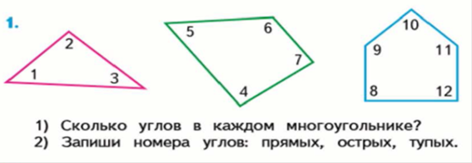 -Прочитайте первое задание.-Сколько углов у первой фигуры?Откройте тетрадь. Запишем названия углов кратко: П. (это прямой угол)О.Т.Р.- Работаем только с первой фигурой. Как называется данная фигура?-Выпишите номера углов соответствующих виду углов.- Посмотрите на доску и проверьте свои записи. Поднимите руку те, кто выполнил задание правильно.- С остальными фигурами вы поработаете дома и это будет вам домашним задание.-Вы хорошо поработали и узнали,  какими бывают углы. Вы покорили вторую вершину. Прикрепляем на вершине горы флаг. - Поднимаемся дальше! Нам осталось покорить самую высокую вершину. -А что нам для этого надо сделать?- Посмотрите, ребята, а есть ли в вашем классе углы?-Где и какие углы вы видите?- А кто строил вашу школу?-Строители должны очень хорошо знать углы и уметь их строить.-Посмотрите на фотографии. Под какими углами построены стены домов?-Почему?-Какие углы вы видите в крышах домов?-А сейчас вы сами станете архитекторами и строителями .-Разделитесь на три  бригады. Используя  разные виды углов, постройте сказочные дома.- Какая получилась красота!-Вы замечательные строители!-Первая бригада, покажите и назовите, углы, которые  использовала вторая бригада-Вторая бригада, покажите и назовите, углы, которые  использовала третья бригада-Третья бригада, покажите и назовите углы, которые использовала первая бригада.- Вы просто молодцы!-Садитесь, ребята.-Скажите, вы научились определять углы и использовать их?-Вы покорили самую высокую вершину! -Проходя по горным тропам, что вы узнали на уроке?-Повторим все вместе «Угол –это…»-С чем познакомились?-Назовите виды углов.-Чему научились?-А как вы хорошо поработали в бригадах! Что вам помогло так хорошо выполнить работу? -Благодаря вашей дружбе вы поднялись на самую высокую вершину горы.-На вершине этой горы мы установим флаг. -Скажите, какую форму имеет флаг? -Сколько у него углов? -Какие углы?-Как вы думаете, почему на флаге написано число 75?-Ребята, гора на которую мы поднялись,  находится на границе Киргизии и Китая. Её высота 7439м. Эта гора называется Пик Победы. Её так назвали в честь победы советского народа над фашисткой Германией.-А хотите на неё посмотреть?- Вы все хорошо работали на уроке!-Я вам хочу вручить медали за покорение вершин!-Спасибо за урок!-Ломаная.-Углы.-На горы.-Лучами-Два луча .-Лучи исходят из одной точки- Угол это геометрическая фигура, образованная двумя лучами, исходящими из одной точки.-Да-Прямой угол-ОстрыйТупойЧитают.-Три угла-Треугольник.Выписывают.-Научиться определять, сравнивать и применять углы в практике.-Да,есть.-Стены, окна, стенды (прямые углы)-Строители.-Под прямыми.-Чтобы дома были прочными.-Острые, прямые, тупые.Делятся на три группы.Из углов строят дома.-Называют и показывают углы.-Да-Что такое угол.-С разными видами углов-Прямой, острый, тупой, развёрнутый.-Определять, сравнивать и применять углы в практике.-Дружба.-Прямоугольную.-Четыре-Прямые углы-75 летие Победы Советского народа над фашисткой Германией--Хотим.Выполнять преобразование модели с целью выявления признаков видов углов. Сравнивать и классифицировать углы. 